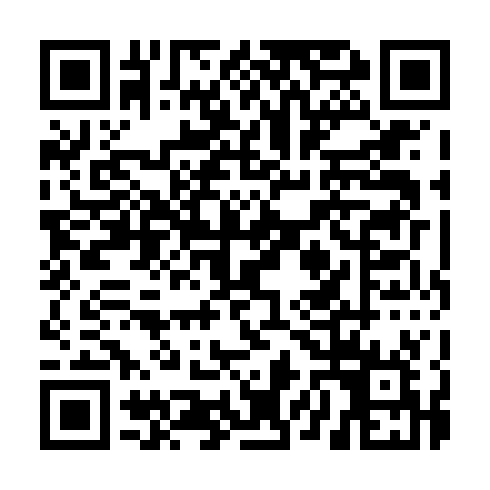 Ramadan times for Hapcheon County, South KoreaMon 11 Mar 2024 - Wed 10 Apr 2024High Latitude Method: NonePrayer Calculation Method: Muslim World LeagueAsar Calculation Method: ShafiPrayer times provided by https://www.salahtimes.comDateDayFajrSuhurSunriseDhuhrAsrIftarMaghribIsha11Mon5:195:196:4412:373:586:326:327:5112Tue5:185:186:4212:373:596:326:327:5213Wed5:165:166:4112:373:596:336:337:5314Thu5:155:156:4012:374:006:346:347:5415Fri5:135:136:3812:364:006:356:357:5516Sat5:125:126:3712:364:006:366:367:5617Sun5:105:106:3512:364:016:376:377:5718Mon5:095:096:3412:354:016:376:377:5819Tue5:075:076:3212:354:016:386:387:5820Wed5:065:066:3112:354:026:396:397:5921Thu5:045:046:3012:354:026:406:408:0022Fri5:035:036:2812:344:026:416:418:0123Sat5:015:016:2712:344:036:426:428:0224Sun5:005:006:2512:344:036:426:428:0325Mon4:584:586:2412:334:036:436:438:0426Tue4:574:576:2212:334:046:446:448:0527Wed4:554:556:2112:334:046:456:458:0628Thu4:544:546:2012:324:046:466:468:0729Fri4:524:526:1812:324:046:476:478:0830Sat4:504:506:1712:324:056:476:478:0931Sun4:494:496:1512:324:056:486:488:101Mon4:474:476:1412:314:056:496:498:112Tue4:464:466:1312:314:056:506:508:123Wed4:444:446:1112:314:056:516:518:134Thu4:434:436:1012:304:066:526:528:145Fri4:414:416:0812:304:066:526:528:156Sat4:394:396:0712:304:066:536:538:167Sun4:384:386:0612:294:066:546:548:178Mon4:364:366:0412:294:066:556:558:189Tue4:354:356:0312:294:076:566:568:1910Wed4:334:336:0112:294:076:566:568:20